3 клас. Я досліджую світ. Діагностична робота для підсумкового оцінювання з інтегрованої теми« Погода»Учня/учениці ______класу _____________________________Дата___________Обери правильну відповідь (завдання 1-4).Які насінини зібрався садити чоловік?Кавуна.Дині.Гарбуза.Погода – це:стан атмосфери.стан гідросфери.стан повітря.Ураган – це:Вітер великої руйнівної сили.Швидкий рух повітря.Дощ, вітер та град.Учні третіх класів брали участь у весняній толоці. Із 3-А класу  прийшли 30 дітей, із 3-Б класу – на 5 дітей більше, ніж із 3-А класу, із 3-В класу – на 15 дітей менше, ніж із 3-Б, а із 3-Г класу – удвічі менше, ніж із 3-А. Скільки всього учнів брало участь у весняній толоці?100 учнів.105 учнів.95 учнів.Продовж речення. Атмосферні опади –   це _______________________________________________________________________________________________________________________________________________________________________Що ти знаєш про заповідник «Асканія - Нова»? Які рослини і тварини можна там зустріти?___________________________________________________________________________________________________________________________________________________________________________________________________________________________________________________________________________________Розподіли поданих тварин у три групи: всеїдні, м’ясоїдні, рослиноїдні.Зубр, фазан, черепаха, зебра, ведмідь, буйвол, антилопа, вовк, нутрія, перепілка, заєць._____________             __________________           _______________________________             __________________            ________________________________           __________________           _________________________________           ___________________        ____________________Під час мандрівки на Арабатську стрілку Денис побачив прилади. Запиши, яку вони мають назву і для чого використовуються.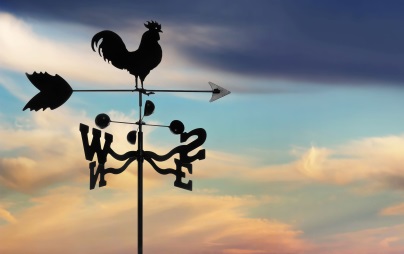 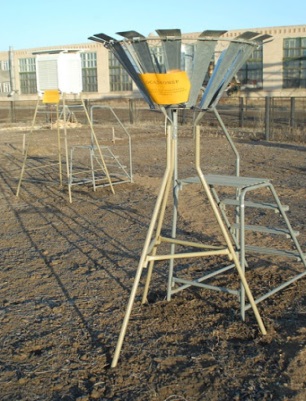 Наведи по одному прикладу того, як рослини і тварини вміють передбачати погоду. ____________________________________________________________________________________________________________________________________________________________________________________________________________________________________________________________________________________ 22 квітня відзначають Всесвітній День Землі. Запиши, чим ти можеш допомогти планеті Земля, щоб вона залишалася зеленою, квітучою та незабрудненою. ____________________________________________________________________________________________________________________________________________________________________________________________________________________________________________________________________________________Оціни свою роботуКоментар учителя_________________________________________________________________________________________________________________________________________________________________________________________________________________________________________________________________________________________________________________________________________________________